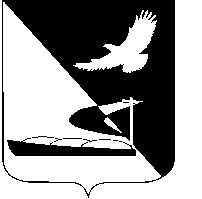 АДМИНИСТРАЦИЯ МУНИЦИПАЛЬНОГО ОБРАЗОВАНИЯ«АХТУБИНСКИЙ РАЙОН»ПОСТАНОВЛЕНИЕ10.05.2016     					                               № 201О внесении изменений в порядок  проведения открытого конкурса на право осуществления регулярных пассажирских перевозок автомобильным транспортом между поселениями в границах МО «Ахтубинский район», утвержденный постановлением администрации МО «Ахтубинский район» от 02.07.2015  № 840В соответствии со ст. 447 Гражданского кодекса Российской Федерации, Федеральным законом от 06.10.2003 № 131-ФЗ «Об общих принципах организации местного самоуправления в Российской Федерации, Уставом муниципального образования «Ахтубинский район», постановлением министерства промышленности, транспорта и природных ресурсов Астраханской области от 18.10.2011 №  31-П «Об утверждении порядка ведения открытого конкурса на право осуществления регулярных перевозок пассажиров и багажа автомобильным транспортом по маршрутам межмуниципального сообщения в Астраханской области», Федеральным законом от 13.07.2015 № 220-ФЗ «Об организации регулярных перевозок пассажиров и багажа автомобильным транспортом и городским наземным электрическим транспортом в Российской Федерации и о внесении изменений в отдельные законодательные акты Российской Федерации», администрация МО «Ахтубинский район»ПОСТАНОВЛЯЕТ:1. Внести изменения в «Порядок проведения открытого конкурса  на право осуществления  регулярных пассажирских перевозок автомобильным транспортом между поселениями в границах МО «Ахтубинский район», утвержденный  постановлением администрации МО «Ахтубинский район» от 02.07.2015 № 840, изложив подпункты 1.10 и 5.11 в следующей редакции:«1.10. Критерии конкурсного отбора: «5.11. Победитель конкурса подписывает договор и возвращает его организатору конкурса не позднее 10 дней со дня уведомления о результатах конкурса.  Свидетельство об осуществлении перевозок по маршруту регулярных перевозок и карты маршрута регулярных перевозок выдаются в течение десяти дней со дня проведения открытого конкурса на срок  пять лет. Если до истечения срока их действия не наступят обстоятельства, которые являются основанием для прекращения действия свидетельства, действие указанных свидетельства об осуществлении перевозок по маршруту регулярных перевозок и карты маршрута регулярных перевозок продлеваются на срок не менее чем пять лет. Количество таких продлений не ограничивается. Продление указанных свидетельств об осуществлении перевозок по маршруту регулярных перевозок и карт маршрута регулярных перевозок на меньший срок допускается в случае, если по истечении этого сока предусматривается отмена маршрута регулярных перевозок.  В случае если победитель конкурса не представляет организатору конкурса подписанный договор в течение срока, указанного в настоящем пункте, то признается отказ победителя конкурса от подписания договора.  В случае отказа победителя конкурса от подписания договора, победителем признается следующий по количеству набранных по результатам конкурса баллов участник.».         2. Отделу информатизации и компьютерного обслуживания администрации МО «Ахтубинский район» (Короткий В.В.) обеспечить размещение настоящего постановления в сети Интернет на официальном сайте администрации МО «Ахтубинский район» в разделе «Документы» подразделе «Документы Администрации» подразделе «Утвержденные административные регламенты», в федеральной государственной информационной системе «Сводный реестр государственных и муниципальных услуг (функций)  и в федеральной государственной информационной системе «Единый портал государственных и муниципальных услуг (функций)».            3. Отделу контроля и обработки информации администрации МО «Ахтубинский район» (Свиридова Л.В.) представить информацию в газету «Ахтубинская правда» о размещении настоящего постановления в сети Интернет  на официальном сайте администрации МО «Ахтубинский район» в разделе «Документы» подразделе «Документы  Администрации» подразделе «Утвержденные административные регламенты», в федеральной государственной информационной системе «Сводный реестр государственных и муниципальных услуг (функций)  и в федеральной государственной информационной системе «Единый портал государственных и муниципальных услуг (функций)».Глава муниципального образования                                                В.А. Ведищев№ п/пОцениваемый критерийОценка (присужденные баллы)1.2.3.Опыт осуществления регулярных перевозок:- от 0 до 3 лет                                                                                    - от 3 до 5 лет                                                                           - от 5 до 10 лет                                                                          - свыше 10 летНаличие ДТП, повлекших за собой человеческие жертвы или причинение вреда здоровью граждан произошедшие по вине участников или их работников в течение года, предшествующего дате подачи заявки:- от 0 до 1%                                                                               - от 2 до 25%- от 26 до 50% - от 51 до 75%- от 76 до 100%- свыше 101%(рассчитывается как умноженное на 100% отношение количества ДТП к количеству ТС)Характеристики транспортного средства:        10 баллов        30 баллов        70 баллов        100 баллов        100 баллов        80 баллов60 баллов40 баллов30 баллов10 баллов1.2.3.срок эксплуатации транспортного средства:1.2.3.- от 0 до 3 лет100 баллов1.2.3.- от 3 до 5 лет80 баллов1.2.3.- свыше 5 лет40 баллов4.Экологический класс автомобиля:4.- экологический класс 550 баллов4.- экологический класс 440 балла4.- экологический класс 330 балла4.- экологический класс 220 балла4.- без подтверждения сведений об экологическом классе автомобиля0 баллов5.Дополнительные услуги, предоставляемые пассажирам:5.- наличие механизма открывания двери с рабочего места водителя15 баллов5.- наличие системы кондиционирования воздуха25 баллов6.Пассажировместимость транспортного средства:6.- до 15 мест включительно0 баллов6.- свыше 15 мест до 20 мест5 баллов6.- свыше 20 мест10 баллов7.Надежность перевозчика:7.- факты расторжения в течение года предшествующего дате опубликования извещения о проведении конкурса по инициативе перевозчика договора на осуществление пассажирских перевозок на межмуниципальном маршруте с организатором конкурса при отсутствии вины последнего- (минус) 20 баллов